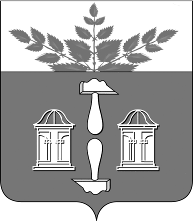 Тульская областьМуниципальное образование ЩЁКИНСКИЙ РАЙОНАДМИНИСТРАЦИЯ ЩЁКИНСКОГО РАЙОНАП О С Т А Н О В Л Е Н И ЕО создании Координационного Совета по развитию малого и среднего предпринимательствапри администрации муниципального образования Щекинский районВ целях совершенствования системы государственной и муниципальной поддержки малого и среднего предпринимательства, координации деятельности союзов субъектов малого и среднего предпринимательства, в соответствии с Федеральным законом от 24 июля 2007 года  № 209-ФЗ "О развитии малого и среднего предпринимательства в Российской Федерации",  на  основании Устава муниципального образования Щекинский район  администрация муниципального образования Щекинский район  ПОСТАНОВЛЯЕТ:1. Создать Координационный Совет по развитию малого и среднего предпринимательства при администрации муниципального образования Щекинский район.2. Утвердить состав Координационного Совета по развитию малого и среднего предпринимательства при администрации муниципального образования Щекинский район (Приложение 1).3. Утвердить Положение о Координационном Совете по развитию малого и среднего предпринимательства при администрации муниципального образования Щекинский район (Приложение 2).4. Признать утратившим силу постановление администрации муниципального образования Щекинский район  от 02.09.2015 № 9-1309  «Об утверждении состава Координационного Совета по развитию малого и среднего предпринимательства при администрации  муниципального образования Щекинский район». 5. Постановление обнародовать путем размещения на официальном Портале муниципального образования Щекинский район и на информационном стенде администрации Щекинского района по адресу: Тульская область, г. Щекино, пл. Ленина, д.1.6. Постановление вступает в силу со дня официального  обнародования.Глава администрации муниципального образования Щекинский район						     О.А. ФедосовИсп. Бурлака Е.П.Тел. 5-94-51	О создании  Координационного Совета по развитию малого и среднего предпринимательства при администрации муниципального образования Щекинский район    Приложение 1 к постановлению администрации муниципального образования Щекинский район от 21.09.2017  №  9 - 1250 СОСТАВКоординационного Совета по развитию малого и среднего предпринимательства при администрации муниципального образования Щекинский районГлава администрации  		         	          председательмуниципального образования                    Координационного СоветаЩекинский район - 			Первый заместитель 				заместитель председателяглавы администрации 				Координационного Советамуниципального образования Щекинский район -  Консультант сектора по развитию 		секретарьпредпринимательства и 			Координационного Советапотребительского рынка комитета  экономического развития администрации Щекинского района -Члены Координационного Совета:- начальник финансового управления администрации муниципального образования Щекинский район;- глава администрации муниципального образования   р.п. Первомайский         (по согласованию); - глава администрации муниципального образования г. Советск                       (по согласованию);- начальник управления архитектуры, земельных и имущественных отношений администрации муниципального образования Щекинский район;- председатель    комитета    экономического      развития      муниципального образования муниципального образования Щекинский район;  - начальник территориального отдела  управления   Роспотребнадзора  по Тульской области в Щекинском,  Плавском и   Тепло-Огаревском районах (по согласованию);- начальник    Межрайонной    ИФНС   России   № 5  по Тульской области(по согласованию);- начальник   ОМВД   по   Щекинскому   району   Тульской  области   (по согласованию);- председатель    Фонда     экономического     развития      муниципального  образования  Щекинский район (по согласованию);- директор  ООО «Вектор» - Афанасьев Илья Анатольевич (по согласованию);- директор   ООО   «Фирма   «Алькор»  -   Будкова   Юлия Александровна(по согласованию);- ИО генерального директора ООО «ПХ «Лазаревское» - Гильмуллин Александр Евгеньевич (по согласованию);- генеральный  директор ООО «ИВКО» - Медведев Игорь  Владимирович(по согласованию);- генеральный директор ООО «ЩКТО» - Мирошников Виталий Сергеевич (по согласованию).Председатель комитета экономического развития администрации Щекинского района 			          О.В. ВасинаПриложение 2 к постановлению администрации муниципального образования Щекинский район от  21.09.2017  №  9 - 1250 ПОЛОЖЕНИЕо Координационном Совете по развитию малого и среднего предпринимательства при администрации муниципального образования Щекинский район1.Координационный Совет по развитию малого и среднего предпринимательства при администрации муниципального образования Щекинский район (далее - Совет) является постоянно действующим совещательным органом, образованным в целях совершенствования на территории муниципального образования Щекинский район государственной и муниципальной поддержки малого и среднего предпринимательства, координации деятельности союзов (ассоциаций) субъектов малого и среднего предпринимательства.2.Совет в своей деятельности руководствуется законами и иными нормативными правовыми актами Российской Федерации и Тульской области, а также настоящим Положением.3.Совет осуществляет реализацию возложенных на него задач во взаимодействии с органами государственной власти Тульской области, органами местного самоуправления, субъектами малого и среднего предпринимательства, общественными организациями, а также иными организациями.4. Основными задачами Совета являются:- подготовка рекомендаций по устранению административных, нормативных и иных барьеров на пути развития малого и среднего предпринимательства;- разработка предложений по формированию муниципальных целевых программ поддержки малого и среднего предпринимательства на территории Щекинского района;- разработка предложений по развитию региональной инфраструктуры поддержки малого и среднего предпринимательства;- обобщение и распространение опыта деятельности субъектов малого и среднего предпринимательства и структур поддержки малого и среднего предпринимательства;- координация деятельности создаваемых Советом рабочих групп.5. Для реализации возложенных на него задач Совет имеет право:- запрашивать и получать от органов государственной власти области, органов местного самоуправления, предприятий и организаций необходимую информацию по вопросам своей деятельности;	- формировать постоянные и временные рабочие (экспертные) группы;- привлекать в установленном порядке для осуществления отдельных работ ученых и специалистов в соответствующих областях.6.Состав Совета утверждается постановлением администрации муниципального района Щекинский район.7.Председатель Совета осуществляет непосредственное руководство деятельностью Совета:- утверждает план работы Совета, созывает заседания Совета, утверждает повестку дня заседаний.8.Секретарь Совета оповещает членов Совета о предстоящем заседании, ведет протоколы заседаний, оформляет соответствующую документацию Совета и выполняет другие функции в соответствии с поручениями председателя Совета.9.Члены Совета принимают участие в работе Совета на общественных началах.10. Совет созывается в соответствии с планом работы, но не реже одного раза в квартал. Заседание Совета считается правомочным, если на нем присутствует не менее 2/3 от списочного состава Совета.11.Решение Совета принимается открытым голосованием простым большинством голосов членов Совета от числа присутствующих. В случае равенства количества голосов решающим является голос председательствующего на заседании Совета.12.Решения Совета оформляются протоколом и носят рекомендательный характер.13.Организационно-техническое и информационно-аналитическое обеспечение деятельности Совета осуществляет администрация муниципального образования Щекинский район.Председатель комитета экономического развития администрации Щекинского района 			        О.В. Васина	